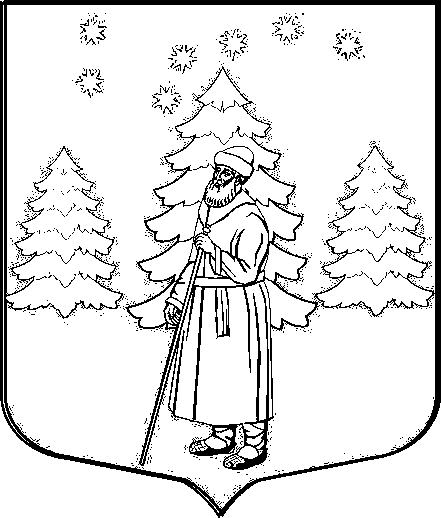 АДМИНИСТРАЦИЯ СУСАНИНСКОГО СЕЛЬСКОГО ПОСЕЛЕНИЯ ГАТЧИНСКОГО МУНИЦИПАЛЬНОГО РАЙОНАЛЕНИНГРАДСКОЙ ОБЛАСТИП О С Т А Н О В Л Е Н И Е24.09.2018 		            			                                                           № 416О внесении изменений в состав постоянно действующей комиссии по оценке технического состояния автомобильных дорог местного значения, расположенных на территории муниципального образования «Сусанинское сельское поселение»В соответствии с федеральными законами от 06 октября 2003 г. № 131-ФЗ «Об общих принципах организации местного самоуправления в Российской Федерации», от 08 ноября 2007 г. № 257-ФЗ «Об автомобильных дорогах и о дорожной деятельности в Российской Федерации», приказом  Минтранса Российской Федерации от 27 августа 2009 г. № 150 «О порядке проведения оценки технического состояния автомобильных дорог», руководствуясь Уставом муниципального образования «Сусанинское сельское поселение» Гатчинского муниципального района Ленинградской области,ПОСТАНОВЛЯЕТ1. Внести изменения в состав постоянно действующей комиссии по оценке технического состояния автомобильных дорог местного значения, расположенных на территории  муниципального образования «Сусанинское сельское поселение», утвержденной Постановлением администрации № 167 от 29.03.2018г., согласно приложению № 1 к настоящему постановлению.2. Настоящее Постановление вступает в силу с момента опубликования на официальном сайте муниципального образования «Сусанинское сельское поселение».    4. Контроль за исполнением данного постановления оставляю за собой.Глава администрации  Сусанинского сельского поселения                                                          Е.В. БордовскаяПриложение № 1 к постановлению администрации№ 416 от 24 сентября 2018 г. СОСТАВ постоянно действующей комиссии по оценке технического состояния автомобильных дорог местного значения, расположенных на территории Сусанинского сельского поселенияПредседатель комиссии:Федорченко В.В. – Заместитель главы администрации Сусанинского сельского поселенияЗаместитель председателя комиссии:Устинов А.Л. – Директор МКУ «Центр Благоустройства и ЖКХ»Секретарь комиссии:Егорова С.М. – Ведущий специалист администрации Сусанинского сельского поселенияЧлены комиссии:Бирало Т.В. – Начальник сектора администрации Сусанинского сельского поселения